tlemoine@gmail.com512.695.68649912 Michael DaleAustin, TX 78736ABOUT MEExperienced multimedia designer with excellent collaborative and interpersonal skills; a dynamic team player withwell-developed written and verbal communication abilities. An ‘always learning’ mentality, accustomed to performing in deadline-driven environments with an emphasis on working within budget requirements. Adept at working out technical graphic issues with developers and programmers.SKILLSGraphic design for print and digital Animation for motion design Visual design/UX/UIVideo editing3D modeling and texturing PhotographyPRIMARY TOOLSAdobe Suite Photoshop Illustrator After Effects Premiere Pro InDesign Figma3D Software Cinema 4D 3DS MaxEDUCATION & TRAININGLouisiana State UniversityBFA Graphic DesignSchool of Motion Animation Bootcamp VFX for MotionWORK EXPERIENCESenior Marketing Designer	04/2021 - 04/2024Indeed Flex - Austin, TX/London, UK· Animation/Graphic support for the US & UK marketing teams (B2B & B2C), with a focus on animation. Design motion graphic content for social media, explainer & training videos and promotional events.· Manage the US creative and support the company's partners.Multimedia Designer  03/2020 - PresentTL Creative, LLC (Freelance) - Austin, TX· Providing creative solutions for clients for their large or small digital or print projects. This includes, motion graphics, video editing, photography, and graphic design services.Principal Artist | AAD	08/2010 - 02/2020Cubic (Synthetic Digital Systems) - Austin, TX· Create dynamic animation for mobile and video to successfully engage the user.· Provide video editing, motion graphics and photography for company directives, projects, BD and executive management needs to successfully promote the company.· Mentor other artists and assist the Art Director.· Developed marketing assets (print, illustrations, trade shows).· Provide visual design and UX/UI processes for apps and web products, utilizing Figma and other prototyping tools.Multimedia Designer	01/2001 - 09/2010Pixeltrix (Freelance) - Austin, TX· Build and design 3D art assets for AAA title video game clients such as Midway Studios Austin, Acclaim Studios, The Animation Farm, Critical Mass, Certain Affinity and Moontower VFX.· Graphic Design solutions for print and digital producing various print work for clients as brochures, stationery, corporate identity, posters, and direct mail. Clients include local radio stations, Amherst Media and AT&T.· Art direct photo shoots and work with professional national illustrators and copywriters.· Contracted on-site with Mutual Mobile as a visual designer for multiple mobile and ipad projects.Senior Artist	12/2006 - 12/2008Aspyr Media - Austin, TX· Developed visual art assets in multiple media, including visual design, iconography, illustration, 3D modeling & texturing and 2D animation.· Titles completed include the Sims Pet Stories, Sims Castaways, Guitar Hero III (PC/MAC), Guitar Hero (Aerosmith) (PC/Mac).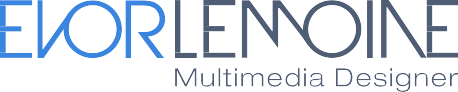 